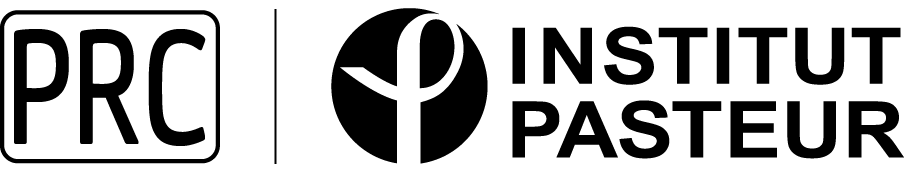 Completed application form should be sent before September 12th, 2022 (1:00 PM – Paris time) to bourses@pasteur.fr. The PRC Team will acknowledge the receipt of all the applications.Application should be submitted in .pdf format and named as follow: Applicant’s SURNAME Name_ Lab Head’s SURNAME.pdf (example: SMITH John_Lab CARTER)APPLICATION SUMMARYEID Emerging Infectious Diseases; AMR Antimicrobial Resistance; BCND Brain Connectivity and Neurodegenerative Diseases; APPLICANT INFORMATIONPersonal and contact information:Family Name:	First Name:	Date of birth (day/month/year):	Gender:Nationality:E-mail address (to which the result of this application is to be sent):	Present Position:Current position:Current affiliation (University/Institution, Department, laboratory, City, Country….):Current funding (source of funding, awarded from (month/year) to (month/year): For applicants currently working at the Institut Pasteur (IP), please indicate the date of your arrival on the Paris campus (month/year):	PhD thesis:PhD awarded (month/year):Title:Name of Institution where you obtained your doctoral degree:Name of the supervisor:HOST RESEARCH ENTITIES AT THE INSTITUT PASTEUR – CO-SUPERVISIONThe Applicant will work on a collaborative Research & Technology project co-supervised by 2 Institut Pasteur host research entities (one Laboratory and one platform/UTechS).Institut Pasteur host research LaboratoryName of the head:Name of the supervisor 1:Institut Pasteur technological Facility (platform/UtechS)Name of the head:Name of the supervisor 2:Preferred start date* (month/year) of the fellowship: *the date must be before April 1st, 2023. APPLICANT ACADEMIC BACKGROUNDThis section is dedicated to: (1) the candidate's resume (CV): educational background, research experience and (2) publication list.  Please supply your publication list with full references (i.e. authors, title, year, name of journal/publisher, volume and page numbers, and the number of times the major publication of the candidate got cited, if applicable) and list your papers as follow:Publications related to applicant’s PhD workPublications related to applicant’s postdoctoral researchPublications submitted.  No need to list papers in preparation(3) for each of the productions/publications cited above, applicants must explain the scope, impact, and personal contribution they have made.SUMMARY OF PAST RESEARCH PERFORMED (2 pages max, 1.5-spaced, Times New Roman 12-point)Please precise if you already collaborated with the platform/UtechSSUMMARY OF THE PROJECT PROPOSAL AND ITS SIGNIFICANCE It is highly recommended that project proposal is written by the candidate and not by the Supervisor(s) of the host research entity/ies.Research & Technology Project title: Keywords (up to five): Summary of the project (20 lines, 1.5-spaced, Times New Roman 12-point): Provide with a brief and clear description of the background and rational of the scientific project proposal, the hypothesis, the main objectives, the most significant experimental approaches.DETAILED DESCRIPTION OF THE PROJECT PROPOSAL(4 pages max, 1.5-spaced, Times New Roman 12-point). Please structure the description of your proposal as follows:Rationale, significance and aims of the project: this paragraph should correspond to an overview on the motivation and context for the current fellowship project and should clarify its position in the ongoing research performed in the host IP research entities. Unpublished data from the candidate and/or the host research entities justifying the technology/methodology/scientific questions can be included.The main objectives and the particular aims of the project. The novelty and originality of the proposed project and how the expected outputs will advance the field from its present state of knowledge should be highlightedThe description of the skills and the specific strengths the applicant will bring to the project and to the IP host research entities. The work plan, aim-by-aim, including the approaches/technology/methodology involved. The timeline within the 24-month duration of the financial Pasteur-Roux-Cantarini fellowship (please recall that the proposed Research & Technology program must be achievable within the two-year funding)References. Up to five of the most significant bibliographical references should be listed.Added value of the co-SUPERVISION of this project for research and technology  (max 1,000 characters including spaces)Organisation of the project among partners (work packages, roles and communication ; max 1 page)IMPACT OF THIS FELLOWSHIP ON THE CANDIDATE’S CAREER(1 page max, 1.5-spaced, Times New Roman 12-point)Please describe how this fellowship will help your career. What is your medium-term (4-5 years) career perspectives?  LETTER OF PRESENTATION FROM THE INSTITUT PASTEUR HOST RESEARCH ENTITIES HEAD/SUPERVISORSThese 2 letters – ideally coming from each Institut Pasteur Host research/technology entity supervisor- should highlight how the qualifications, skills and areas of expertise of the candidate will help moving the research and technology project forward and how this fellowship will benefit the candidate’s career perspectives.COPY OF APPLICANT’S ID OR PASSPORTPlease provide a scanned copy of your passport or ID (pages showing your photograph and your identification)LETTERS OF RECOMMENDATIONList the name and email address of up to three referees you requested for letters of recommendation. Referees must be mentors or advisors, who have followed your research records.One of these LOR should be done by the mentor of the last position of the candidate.Recommendation letters must be sent as an attached document on official Institution letterhead, and must be named as follow LOR_Applicant’s SURNAME Name_ Referee’s SURNAME.pdf (example: LOR_SMITH John_KENNEDY).Recommendation letters must be sent directly by the referees, before September 12, 2022 (1:00 PM – Paris time) to: bourses@pasteur.fr.APPLICANTFAMILY NAME, First name:Age:PhD (date of defense, Institution):Months since PhD defense (< or > 18months)Date of arrival on Institut Pasteur Campus (if applicable) : INSTITUT PASTEUR HOST RESEARCH ENTITIES  Institut Pasteur host research LaboratoryName of the research entity / unit: Name of the scientific department:Name of the head:Name of the supervisor 1:Institut Pasteur Technological Facility (platform/UtechS)Name of the platform/UTechS:Name of the affilitations (Department & Center) : Name of the head:Name of the supervisor 2:Research & Technology Project Title:Project area : strategic axis & ATC related to the project, as defined in the 2019-2023 strategic plan  (please check any box that applies):  EID*                         AMR*                         BCND*                          Cancer Initiative Vaccinology and Immunotherapy Initiative                 Artificial Intelligence   Single Cell Resources                                       Advanced Light Microscopy Drug Discovery & Screening                           Other                                                                                                                         Project area : strategic axis & ATC related to the project, as defined in the 2019-2023 strategic plan  (please check any box that applies):  EID*                         AMR*                         BCND*                          Cancer Initiative Vaccinology and Immunotherapy Initiative                 Artificial Intelligence   Single Cell Resources                                       Advanced Light Microscopy Drug Discovery & Screening                           Other                                                                                                                         